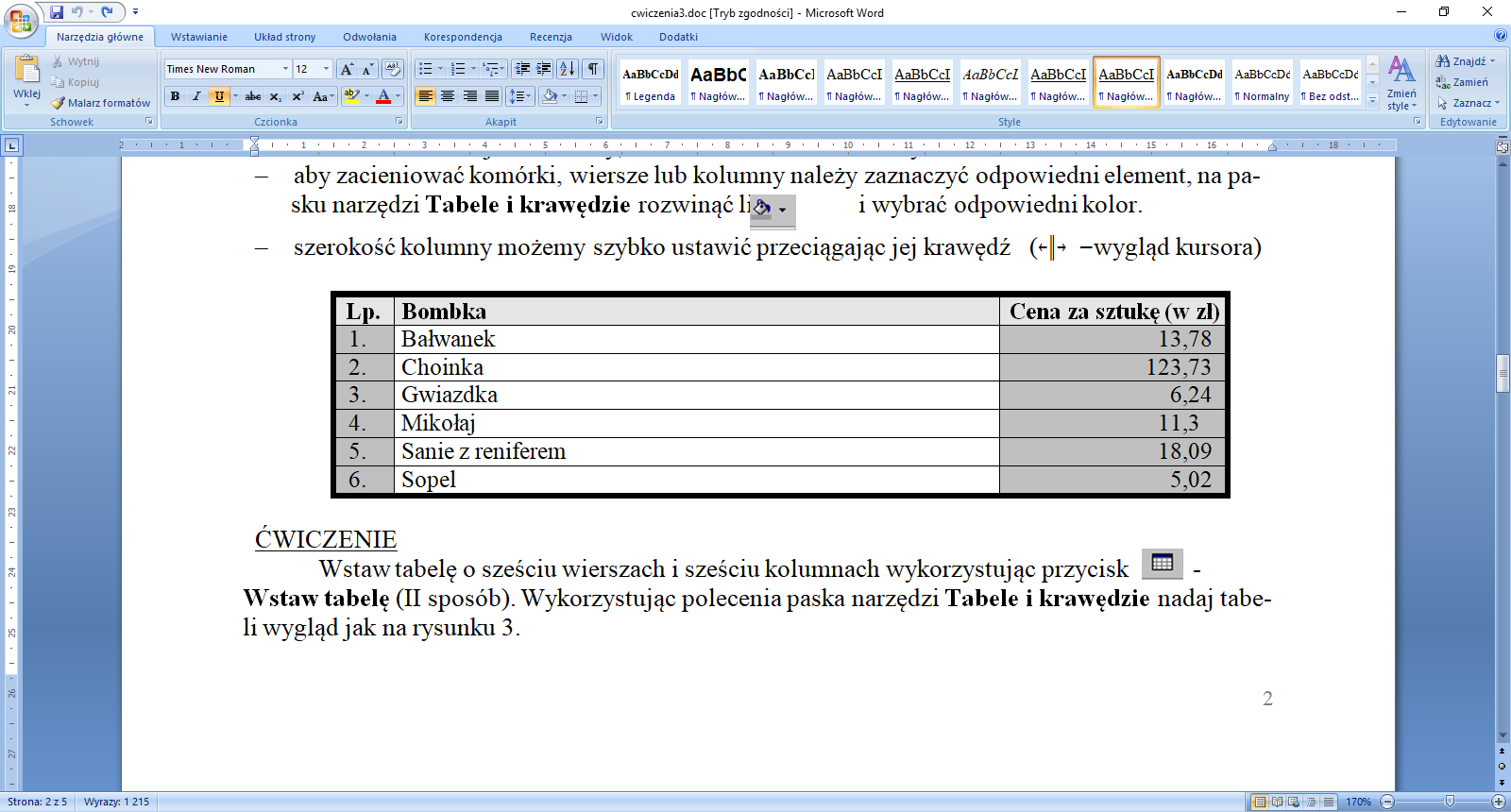 Lp.BombkaWaga (w g)Cena za sztukę  (w zł)Bałwanek3413,78Choinka56123,73Gwiazdka126,24Mikołaj3411,3Sanie z reniferem1618,09Sopel875,02